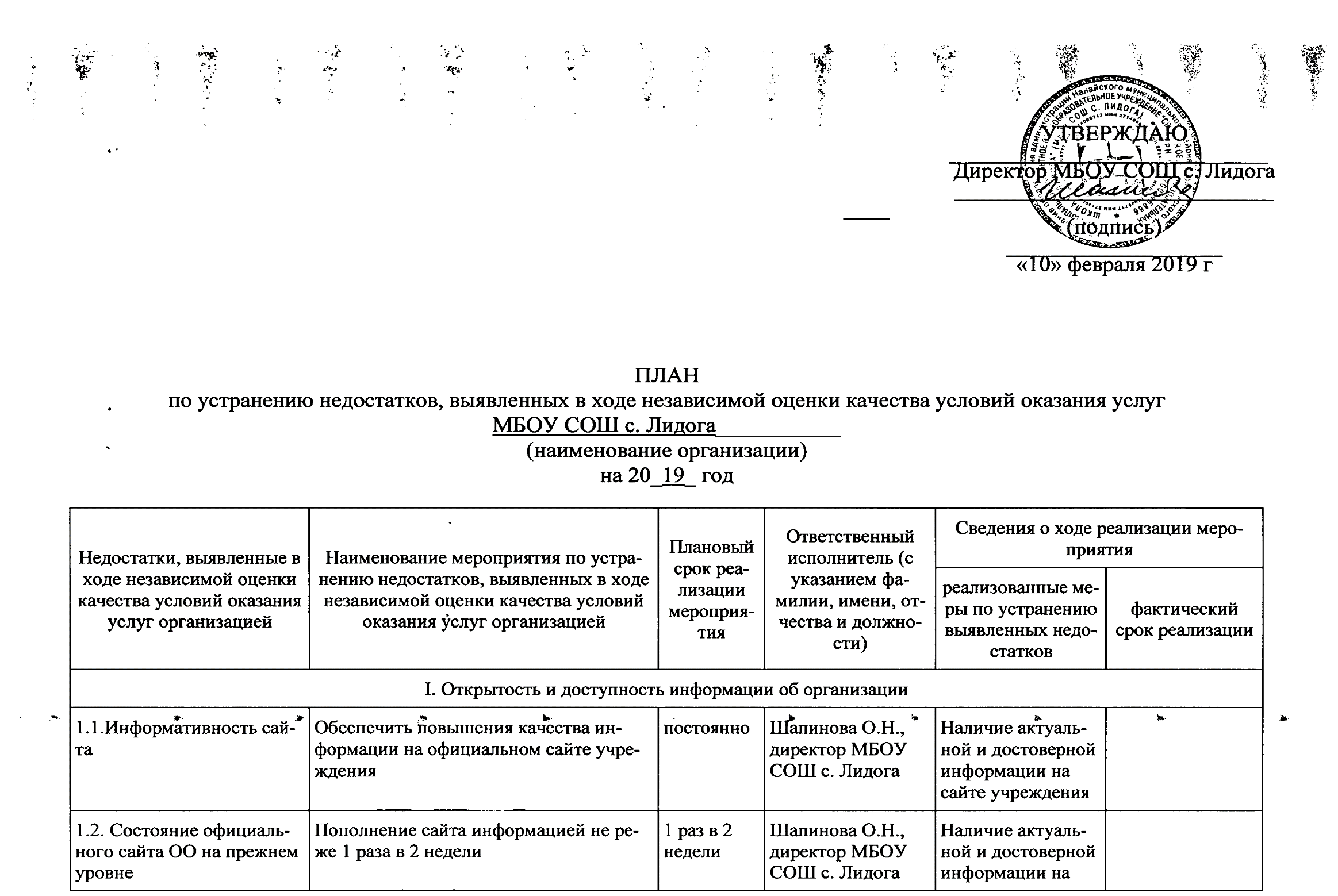 Исполнитель: администрация МБОУ СОШ с. Лидога  сайте организации. Обновление информации на сайте.1.3. Актуальная информация о педагогических работниках на официальном  сайте  организации.Мониторинг  сайта ОО с целью своевременного внесения изменений (обновлений) в информацию в раздел «Сведения о педагогических работниках»В течение 10 дней с момента изменения информацииШапинова О.Н., директор МБОУ СОШ с. Лидога Наличие на сайте полной информации о педагогических работниках. Доступность информации о педагогических работниках.В течение 10 дней с момента изменения информации1.4.Отсутствие раздела «Часто задаваемые вопросы» Ссылка на раздел «Часто задаваемые вопросы» Март  Кузнецов К.Ю., учитель информатики и ИКТСсылка на раздел «Часто задаваемые вопросы»март 2019II. Комфортность условий предоставления услугII. Комфортность условий предоставления услугII. Комфортность условий предоставления услугII. Комфортность условий предоставления услугII. Комфортность условий предоставления услугII. Комфортность условий предоставления услуг2.1. Наличие возможности развития творческих способностей и интересов обучающихся, включая их участие в конкурсах и олимпиадах (в том числе во всероссийских и международных), выставках, смотрах, физкультурных мероприятиях, в том числе в официальных спортивных, и других массовых мероприятияхЭффективное использование возможностей внеурочной деятельностиВведение во внеурочную деятельность курсов «Самозанятость», «Финансовая грамотность», «Разговор о здоровом питании»2019 гБендер Н.В., заместитель директора по воспитательной работеПлан внеурочной деятельностиСентябрь 2019 гШирокое использование ресурсов Проекта «ПроеКТОриЯ»постоянноБендер Н.В., заместитель директора по воспитательной работеВидеоколлекция III. Доступность услуг для инвалидовIII. Доступность услуг для инвалидовIII. Доступность услуг для инвалидовIII. Доступность услуг для инвалидовIII. Доступность услуг для инвалидовIII. Доступность услуг для инвалидов3.1. Недостаточное оборудование территории, прилегающей к образовательной организации, и ее помещений с учетом доступности для инвалидовУстановка по коридорам организации информационных знаков для инвалидовАвгуст 2019 гВойлошникова Т.Ю., заведующая хозяйствомНаличие знаковАвгуст 2019 г3.2. Обеспечение в образовательной организации условий доступности, позволяющих инвалидам получать образовательные услуги наравне с другимиПриобретение специальных учебников, учебных пособий, дидактических материалов для реализации АООП, СИПРЯнварь - августМедведева Т.А., заместитель директора по учебной работе Заказ учебниковСентябрь 2019 гIV. Доброжелательность, вежливость работников организации или федерального учреждения медико-социальной экспертизыIV. Доброжелательность, вежливость работников организации или федерального учреждения медико-социальной экспертизыIV. Доброжелательность, вежливость работников организации или федерального учреждения медико-социальной экспертизыIV. Доброжелательность, вежливость работников организации или федерального учреждения медико-социальной экспертизыIV. Доброжелательность, вежливость работников организации или федерального учреждения медико-социальной экспертизыIV. Доброжелательность, вежливость работников организации или федерального учреждения медико-социальной экспертизы4.1. Поддержание культуры взаимоотношений участников образовательных отношений на прежнем уровнеСоблюдение Кодекса профессиональной этики работников МБОУ СОШ с. Лидога постоянноШапинова О.Н., директор МБОУ СОШ с. ЛидогаАктуальный Кодекс профессиональной этики работников МБОУ СОШ с. ЛидогаПроведение тренингов «Предупреждение профессионального выгорания»1 раз в 4 месяцаБобчаник О.О., педагог-психологТренинги Март, август, декабрь 2019 гV. Удовлетворенность условиями оказания услугV. Удовлетворенность условиями оказания услугV. Удовлетворенность условиями оказания услугV. Удовлетворенность условиями оказания услугV. Удовлетворенность условиями оказания услугV. Удовлетворенность условиями оказания услуг5.3.Недостаточная удовлетворенность качеством образованияПланирование работы по повышению качества образования Планирование работы по методическому обучению педагогов (педсоветы, семинары)2019 годМедведева Т.А., заместитель директора по учебной работе Бендер Н.В., заместитель директора по воспитательной работеПлан работы по повышению качества образования Методический бюллетень «Школьная неуспеваемость: как её преодолеть?», «Особенности обучения и воспитания пассивных и ленивых детей»,  Педагогический совет  «Качество предоставления образовательных услуг»2019 год